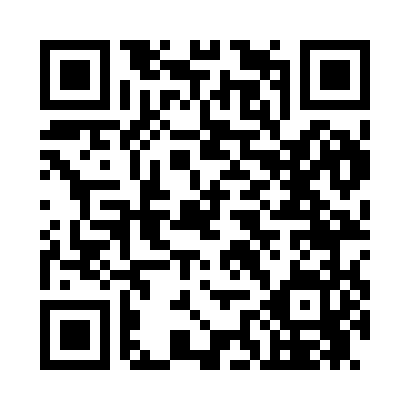 Prayer times for South Canisteo, New York, USAMon 1 Jul 2024 - Wed 31 Jul 2024High Latitude Method: Angle Based RulePrayer Calculation Method: Islamic Society of North AmericaAsar Calculation Method: ShafiPrayer times provided by https://www.salahtimes.comDateDayFajrSunriseDhuhrAsrMaghribIsha1Mon3:545:381:145:178:5010:342Tue3:555:391:145:178:5010:333Wed3:565:391:155:178:5010:334Thu3:575:401:155:188:5010:325Fri3:585:401:155:188:4910:326Sat3:595:411:155:188:4910:317Sun4:005:421:155:188:4910:318Mon4:015:421:155:188:4810:309Tue4:025:431:165:188:4810:2910Wed4:035:441:165:188:4710:2811Thu4:045:451:165:188:4710:2712Fri4:055:451:165:188:4610:2613Sat4:065:461:165:188:4610:2514Sun4:075:471:165:188:4510:2415Mon4:085:481:165:178:4410:2316Tue4:105:491:165:178:4410:2217Wed4:115:501:165:178:4310:2118Thu4:125:501:175:178:4210:2019Fri4:145:511:175:178:4110:1920Sat4:155:521:175:178:4110:1821Sun4:165:531:175:178:4010:1622Mon4:185:541:175:168:3910:1523Tue4:195:551:175:168:3810:1424Wed4:205:561:175:168:3710:1225Thu4:225:571:175:168:3610:1126Fri4:235:581:175:158:3510:1027Sat4:255:591:175:158:3410:0828Sun4:266:001:175:158:3310:0729Mon4:276:011:175:148:3210:0530Tue4:296:021:175:148:3110:0431Wed4:306:031:175:148:3010:02